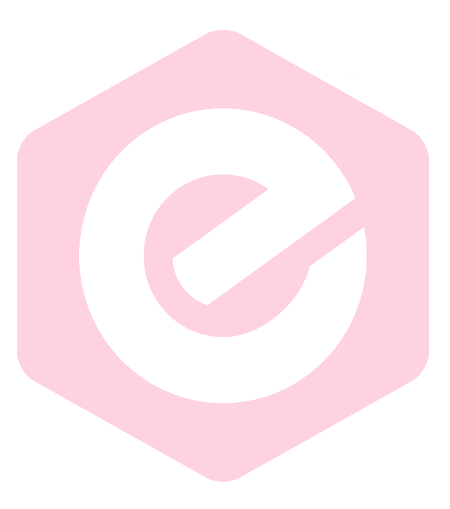 ZákazníkZákazníkDruh výrobku k uplatnění reklamaceDruh výrobku k uplatnění reklamaceMnožství reklamovaných výrobků Množství reklamovaných výrobků Č. dodacího listu                Č. dodacího listu                Č. faktury            Č. faktury            Cena s DPHCena s DPHDůvod uplatnění reklamaceDůvod uplatnění reklamaceVztahuje se na reklamaci záruka?                 ANO                                  NEVztahuje se na reklamaci záruka?                 ANO                                  NEVztahuje se na reklamaci záruka?                 ANO                                  NEVztahuje se na reklamaci záruka?                 ANO                                  NEVztahuje se na reklamaci záruka?                 ANO                                  NEVztahuje se na reklamaci záruka?                 ANO                                  NEVyjádření prodejce ke stanovení způsobu řešení reklamace:Vyjádření zákazníka ke stanovení způsobu řešení reklamace:Sepsáno v:                                                                 dne:Sepsáno v:                                                                 dne:Sepsáno v:                                                                 dne:Sepsáno v:                                                                 dne:Sepsáno v:                                                                 dne:Sepsáno v:                                                                 dne:Podpis prodejce:Podpis prodejce:Podpis prodejce:Podpis zákazníka:Podpis zákazníka:Podpis zákazníka:Přijatá opatření k nápravě:Kontrola opatření k nápravě dne:Přijatá opatření k nápravě:Kontrola opatření k nápravě dne:Přijatá opatření k nápravě:Kontrola opatření k nápravě dne:Přijatá opatření k nápravě:Kontrola opatření k nápravě dne:Přijatá opatření k nápravě:Kontrola opatření k nápravě dne: